I can draw a bar chartThis tally chart shows how children travelled to school.  Complete a bar to represent the data.  Use a scale of 2.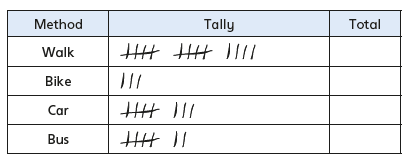 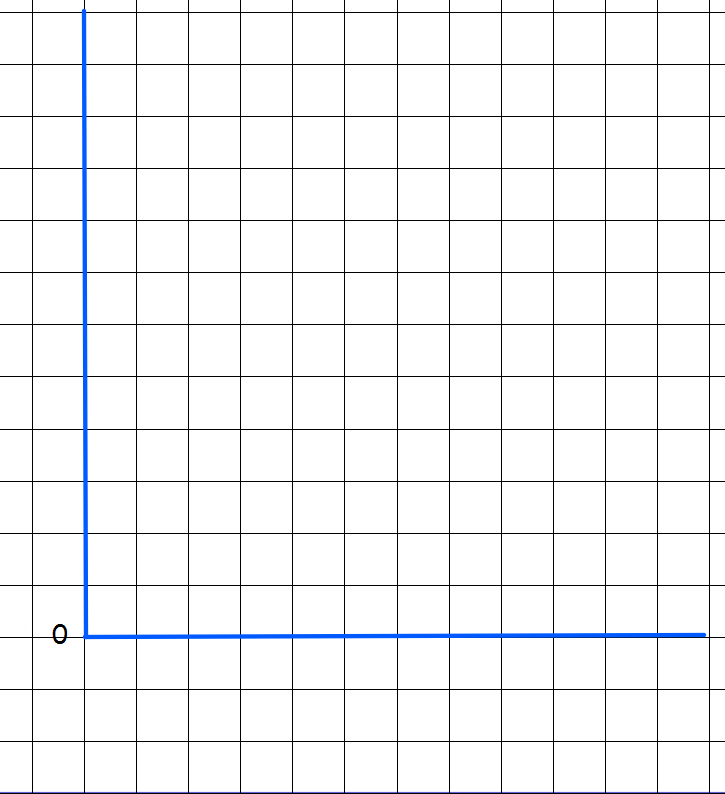 This table shows favourite pizza toppings. Complete a bar chart to represent this data. Choose an appropriate scale.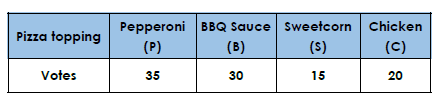 